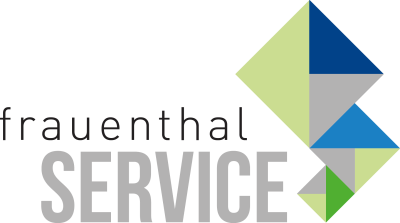 PRESSEINFORMATIONWien, im Juli 2019BWT Bonaqua bei ALVA ACTA Perfektes Tandem: Die Frauenthal Eigenmarke für Installationstechnik und BWT BonaquaDas innovative BWT Installationstechnik-Programm wird bei ALVA ACTA um Durchgangs- und Schrägsitzventile mit millionenfach erprobter BWT-Oberteil Technik erweitert. Neu ist auch die robuste Wasserzähler-Einbaugarnitur 1“ im neuen BWT Bonaqua Erscheinungsbild. Einfach überzeugend:Blaues Handrad mit integrierter Schutzhülse gegen Verschmutzung der Spindel3D-Oberteil mit steigender SpindelDauergeschmiert durch Fettkammer-KonstruktionTotraumfrei im offenen und geschlossenen ZustandHöchste Beständigkeit gegen KorrosionHohe DurchflussleistungErgonomisches EntleerungsventilEs ist die Kombination aus Innovationen von BWT, der Wassermarke Nr. 1, und der Verlässlichkeit von Österreichs Großhandels-Marktführer SHT und ÖAG, die Installateure beim Thema Wassertechnologie bei ihren Kunden punkten lässt.Alles zu BWT Bonaqua finden Sie im aktellen ALVA ACTA Katalog.Frauenthal Handel Gruppe / SHT / ÖAG / Kontinentale
Constantin Otto Wollenhaupt, M.A.
Bereichsleiter Marketing, Frauenthal Handel Gruppe
M: +43 664 88526420
Constantin.WOLLENHAUPT@fts.at